Figure S3. Seed schematic diagram of different maturity level of smooth bromegrass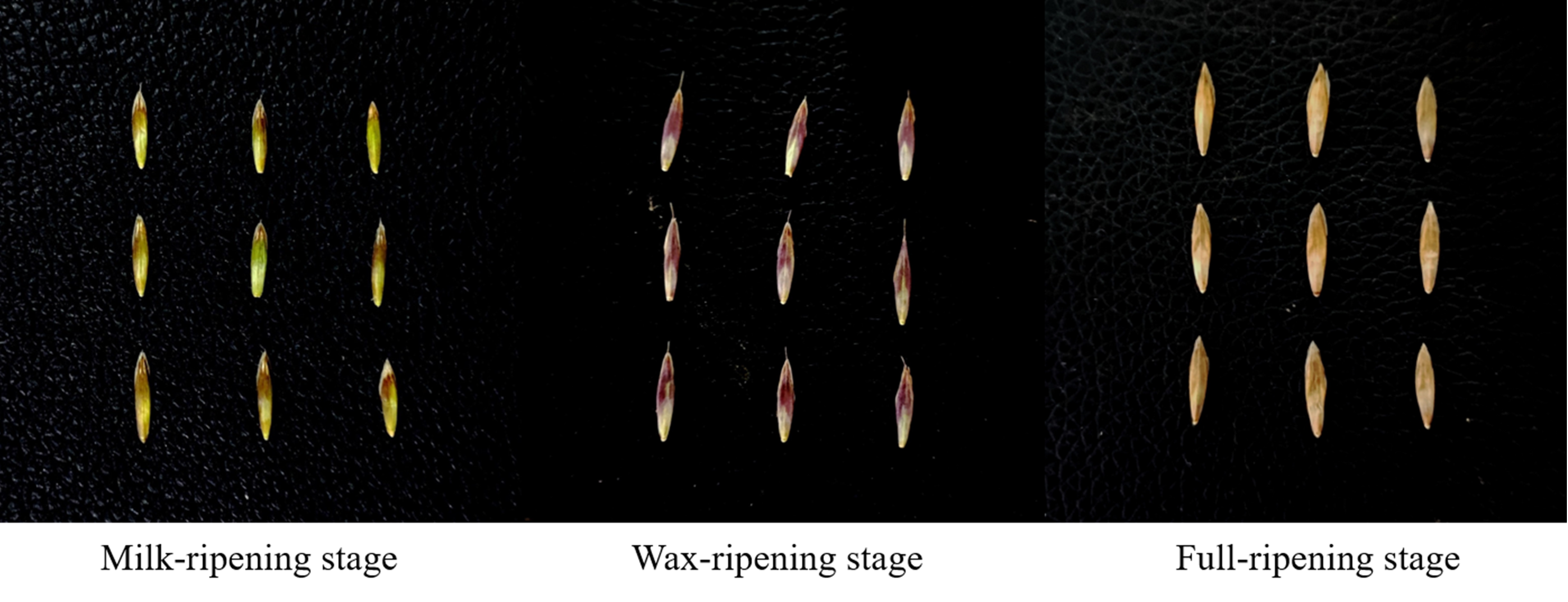 